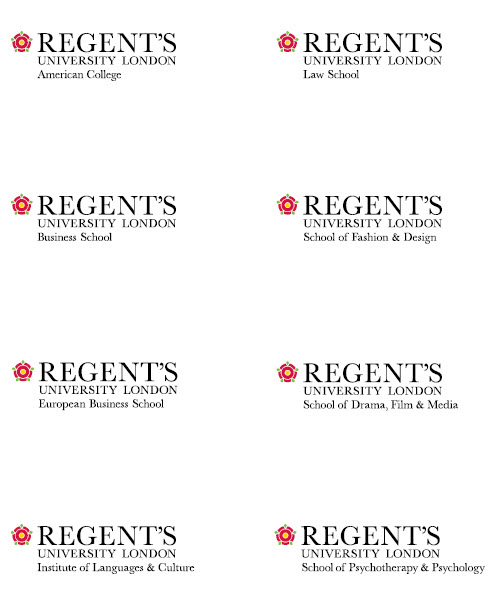 To Whom It May ConcernThis is to confirm the decision of the Regents University UKCP OM Committee meeting that Regents University UKCP OM can consider Emerson College’s finalists as potential UKCP applicantsSigned:      			Date: 16/11/2021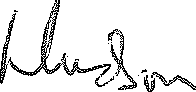 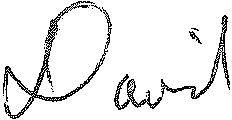 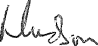 Chair of Regents University UKCP OM CommitteeDavid HudsonAssociate ProfessorCourse Leader of the MA in Psychotherapy and Counselling Year 3 (Integrative Pathway)Course Leader of the Postgraduate Certificate in Integrative PsychotherapyCourse Leader of the Advanced Diploma in Integrative PsychotherapyRegents University London Inner CircleRegents ParkLondon NW1 4NS